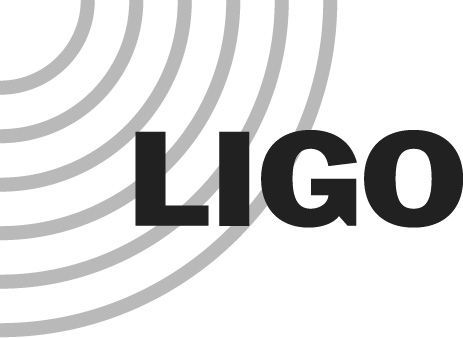 BackgroundThe scope of the A-Plus (A+) Project (M1800223, M1800264) includes a larger beamsplitter (BS) optic and a revised suspension for the larger BS optic. The scope of this PDR are the BS suspension modifications. The primary documents to be reviewed are as follows:LIGO-T1900581-v1, LIGO A+ BeamSplitter Preliminary Design Document (PDD)A+ Beamsplitter Assembly.EASM 
(a SolidWorks 3D e-Drawing posted at T1900581)LIGO-T1900583-v2, A+ BS compliance matrixThe committee’s comments, and the design team’s responses, will be captured in a google document (link in the abstract for E1900252). Once the review has been completed, the committee’s report will be posted at E1900252 for review and approval by A+ Project management.The following charge is developed based on the guidance document M1500263-v2.PDR ChargeHas the A+ BS SUS Design Requirements Document (E1900069) been completed by resolving all “TBD” items and incorporating all changes adopted from the Conceptual Design and Requirements Review (CDR/DRR, L1900205)?Have all of the action items from the CDR/DRR (L1900205) been completed satisfactorily?Are the interface requirements adequately defined and is the design compliant with these interfaces?Has the revised design raised any assembly or installation procedure or tooling issues?Has the revised design raised any new or revised safety issues?Have all design issues/questions been resolved so that only detailed engineering drawings, specifications and procurement documents are needed for implementation? If not what design issues or questions remain to be resolved?Have any long lead items been identified, i.e. items for which procurement must begin before the final design review? If so, have detailed engineering drawings, specifications and procurement documents been reviewed and approved by this committee?Does the design comply with all of the design requirements?SubjectReview Charge: 
LIGO A+ BeamSplitter (BS) Suspension (SUS) 
Preliminary Design Review (PDR)Review Charge: 
LIGO A+ BeamSplitter (BS) Suspension (SUS) 
Preliminary Design Review (PDR)ToReview Committee:Review Committee:ToRich AbbottStuart AstonGariLynn Billingsley (ex officio)Dennis Coyne (chair)Anamaria EfflerPeter Fritschel  (ex officio)Ken StrainCharlie Taylor (ex officio)Calum Torrie  (ex officio)Betsy WeaverNorna RobertsonMike Zucker  (ex officio)ccaplus@ligo.orgsystems@ligo.org Joe O’DellAdam Huddartaplus@ligo.orgsystems@ligo.org Joe O’DellAdam HuddartFromDennis CoyneDennis CoyneRefer toL1900320-vL1900320-vDateSep 2019Sep 2019